OFFENE KLASSE, 09. Januar 2023, für einen guten Start...!Stuhl oder HockerKlassische Anfangsentspannung – anspannen/entspannenRückenlage...Unteren Rücken „ausklopfen“, das Becken sanft, dynamisch auf der Matte klopfend auf- und ab bewegen...Leicht kippeln, re/li, hoch/tiefFahrrad fahren zum Aufwärmen...!Aufsetzen, Knie auffächern und von Seite zu Seite ablegen...Jetzt jeweils zu einer Seite auf die Unterschenkel aufrichten, Becken nach vorn und wieder absetzten zur anderen SeiteBabySteps für die Knie... Zehenstand, Hände gefaltet und mit den Handflächen zum Himmel, aufrichtenJetzt mit Trippelschritten vor... und zurückAn der WandMit dem Rücken zur Wand, Ellbogen breit, Hände gefaltet hinter den Kopf, Schulterblätter an der WandEllbogen vor dem Gesicht zusammenziehen – mehrfachDie Ellbogen in die Wand drücken, OK dabei von der Wand weg schiebenSprinterstellung, hinteren Unterschenkel um 90° nach innen drehen, Hände in die Taille und den Körper mehrfach zum vorderen Knie bewegen, dann das aufgestellte Bein streckenAm Hocker, einen Unterschenkel quer auf die SitzflächeHinteres Knie am Boden oder angehoben – mind. 1 MinuteAm Hocker...Breit gegrätsche Beine, Zehenspitzen ausdrehen, Ellbogen vor dem Körper greifen und das Gesäß von Seite zu Seite tief nehmen, dabei ein Bein strecken und die Zehen anhebenWer mag kann das Gesäß auch ganz tief absenken und zur anderen Seite anheben...Vajrasana, Fersensitz, Hände greifen die Knie und jetzt die Knie federnd heben, 10x, Ellbogen greifen, wer mag...Zehenspitzen aufstellen und leicht vor/zurück wippenFersen hoch, Arme zum Himmel in Namasté, verweilenUttanasana, stehende Vorwärtsbeuge, zur Entspannung der Plantar-FaszieBreite Grätsche im Sitzen – Variationen, einbeinig, Vorbeugen, Drehungen, Arme oben, zu den Seiten... Schildkröte...Knie angewinkelt und umgriffen...Endentspannung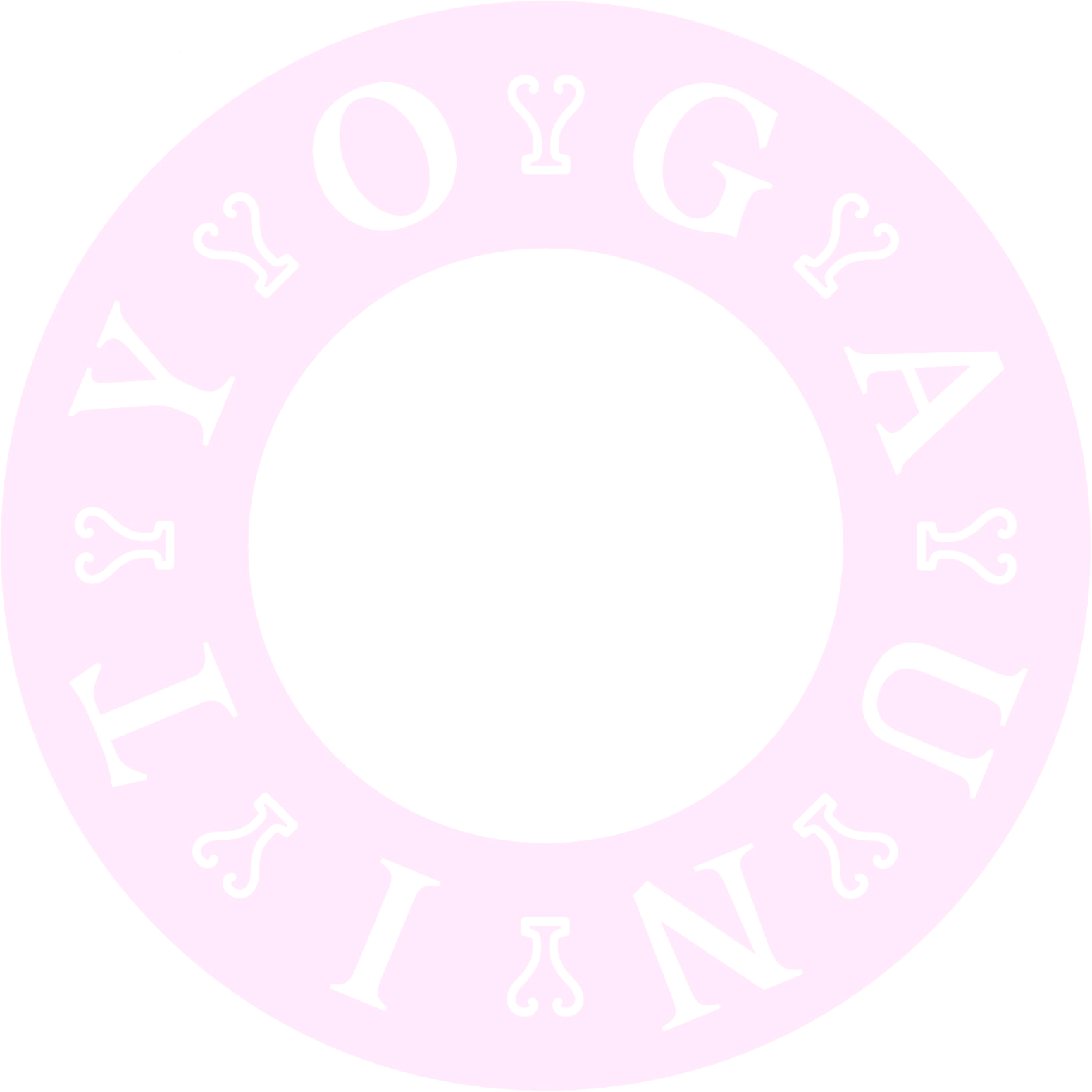 